ПРОЕКТ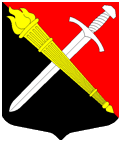 СОВЕТ ДЕПУТАТОВмуниципального образованияТельмановское сельское поселение Тосненского района Ленинградской областиРЕШЕНИЕ №  Принято советом депутатов «     » июля 2019 годаО досрочном прекращении полномочий депутата Совета депутатов муниципального образования Тельмановское сельское поселение Тосненского района Ленинградской области Кваши Юрия НиколаевичаВ соответствии с пунктом 7.1, подпунктом 10 пункта 10 статьи 40, статьями 70, 72 Федерального закона от 06.10.2003 №131-ФЗ «Об общих принципах организации местного самоуправления в Российской Федерации», пунктом 2 части первой статьи 13.1 Федерального закона от 25.12.2008 №273-ФЗ «О противодействии коррупции», статьями 22, 40-43, 62 Устава муниципального образования Тельмановское сельское поселение Тосненского района Ленинградской области, принимая во внимание обстоятельства, изложенные в представлении Тосненского городского прокурора Ленинградской области от 19 марта 2019 года № 86-201-2019 об устранении нарушений законодательства о противодействии коррупции, а также решении Комиссии по координации работы по противодействию коррупции на территории муниципального образования Тельмановское сельское поселение Тосненского района Ленинградской области, оформленного протоколом №3 от 27 февраля 2019 года и учитывая наличие объективных данных, свидетельствующих о неисполнении депутатом Квашой Ю.Н. обязанностей, установленных  Федеральным  законом от 25.12.2008 №273-ФЗ «О противодействии коррупции», выразившихся в представлении недостоверных сведений о своих доходах, расходах, обязательствах имущественного характера, Совет депутатов муниципального образования Тельмановское сельское поселение Тосненского района Ленинградской области,РЕШИЛ:Представление Тосненского городского прокурора Ленинградской области от 19 марта 2019 года № 86-201-2019 об устранении нарушений законодательства о противодействии коррупции удовлетворить.Досрочно «09» июля 2019 года прекратить полномочия Кваши Юрия Николаевича в качестве депутата Совета депутатов муниципального образования Тельмановское сельское поселение Тосненского района Ленинградской области.Настоящее решение вступает в силу со дня его подписания. Аппарату по обеспечению деятельности Совета депутатов муниципального образования Тельмановское сельское поселение Тосненского района Ленинградской области обеспечить официальное опубликование (обнародование) настоящего решения в порядке, предусмотренном Уставом муниципального образования Тельмановское сельское поселение Тосненского района Ленинградской области.Контроль за исполнением настоящего решения возложить на Главу муниципального образования Тельмановское сельское поселение Тосненского района Ленинградской области.Глава муниципального образования 				                             Г.В. Сакулин